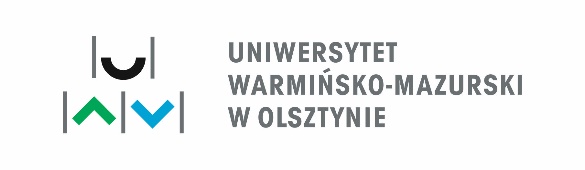 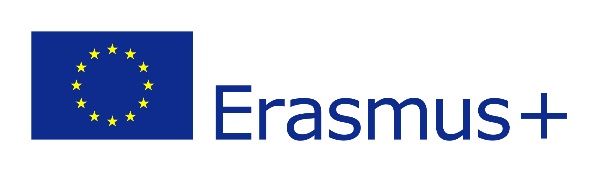 WNIOSEK O DOFINANSOWANIE WYJAZDU DYDAKTYCZNEGO STA
W RAMACH PROGRAMU ERASMUS+ – Rok akademicki 2019 / 2020WNIOSEK POWINIEN BYĆ WYPEŁNIONY KOMPUTEROWO, PODPISANY, OPIECZĘTOWANY, A NASTĘPNIE PRZEKAZANY DO KOORDYNATORA WYDZIAŁOWEGOWnioskodawca oświadcza, że zapoznał się z zasadami realizacji mobilności w UWM w Olsztynie w ramach ERASMUS+ Wyjazd w celu prowadzenia zajęć dydaktycznych.Zgoda na przetwarzanie danych osobowych zwykłychWyrażam zgodę na przetwarzanie danych osobowych przez Uniwersytet Warmińsko-Mazurski w Olsztynie z siedzibą przy ul. Michała Oczapowskiego 2, 10-719 Olsztyn w celu realizacji mobilności w ramach programu Erasmus+. Informujemy, że Państwa zgoda może zostać cofnięta w dowolnym momencie przez dostarczenie formularza cofnięcia zgody Inspektorowi Ochrony Danych UWM, który można pobrać ze strony: www.uwm.edu.pl/daneosobowe.Cofnięcie zgody nie będzie wpływać na zgodność z prawem przetwarzania, którego dokonano na podstawie Twojej zgody przed jej wycofaniem. …………………………(wyrażam zgodę)IMIĘ I NAZWISKOSTOPIEŃ NAUKOWY/STANOWISKOJEDNOSTKA  ZATRUDNIENIA w UWM (WYDZIAŁ, INSTYTUT)PESELOBYWATELSTWOADRESNUMER TELEFONU E- MAILSTAŻ PRACYUCZELNIA PRZYJMUJĄCA(NAZWA, ERASMUS CODE, MIASTO, KRAJ) JĘZYK PROWADZENIA ZAJĘĆ DYDAKTYCZNYCHTERMIN MOBILNOŚCI 
(data pierwszego i ostatniego  dnia pobytu – bez dni podróży)od         do      Czy jest to pierwszy wyjazd na stypendium w programie Erasmus? (tak/nie)Wyjazd ze specjalnymi potrzebami*? (tak/nie)(* osoby z orzeczeniem i niepełnosprawności)Data i podpis Wnioskodawcy.................................................................Data, pieczęć i podpisBEZPOŚREDNIEGO PRZEŁOŻONEGO.................................................................